ПАМЯТКАдля родителей и педагогов«СНЮС – ПЕРВАЯ ПОМОЩЬ И ПРОФИЛАКТИКА»Что такое снюс?Снюс (или, как его называют в подростковой среде, «загубный табак») — бездымный табачный продукт, который выпускается в разных формах (пакетиках, леденцах и др.) и применяется как сосательный табак. Снюс в виде порционных пакетиков или рассыпчатого табака помещают между десной и верхней (иногда нижней) губой на 5-30 минут для того, чтобы никотин всасывался в кровь и поступал в организм, минуя гортань и легкие. Употребление снюса, как и курение сигарет, направлено на поступление в организм никотина. Привыкание при приеме снюса возникает намного быстрее, практически молниеносно, и зависимость от никотина выражена в большей степени. В самой распространенной среди потребителей порции снюса содержится в 20-30 раз больше никотина, чем в сигарете. Именно поэтому зависимость от сосательного табака развивается быстрее и проявляется сильнее.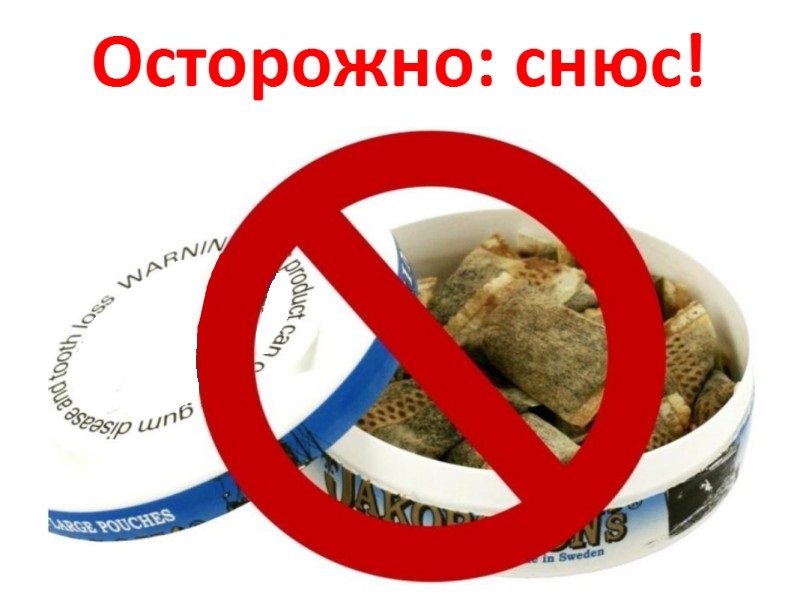 Соотношение снюса и сигареты 1 пакетик снюса весом 0,3 г содержит 0,5 мг никотина, что соответствует
по крепости легким сигаретам.
          1 пакетик снюса весом 0,5 г содержит 2 мг никотина, что соответствует
сигаретам средней крепости.
          1 пакетик снюса весом 1,0 г содержит 3 мг никотина, что соответствует крепким сигаретамПоследствия от употребления снюса Снюс содержит 28 известных канцерогенов, включая никель, полоний — 210 (радиоактивный элемент) и нитроамины. Их концентрация превышает в 100 раз ПДК. По данным исследований ACS (американское добровольное общество по борьбе с раком), потребители снюса в 50 раз чаще болеют раком щек, десен и внутренней поверхностью губ. Тканевые клетки этих областей делятся в попытке создать барьер табаку, но под влиянием канцерогенов становятся раковыми. Соли натрия, содержащиеся в нем, делают такого человека подверженным гипертонии. В результате у таких людей в разы увеличиваются шансы на инсульты и инфаркты. Поражение органов ЖКТ и рак. Если сигареты главным образом разрушают легкие, то основные последствия снюса ощущают на себе органы пищеварения. Глотание табачной слюны или случайное проглатывание пакетика с табаком вызывает серьезные пищевые отравления и расстройства кишечника, провоцируя язву желудка. Никотин, содержащийся в бездымном табаке, отрицательно влияет нарепродуктивную функцию как мужчин, так и женщин. Прием снюса вызывает перепады уровня сахара в крови, нарушает
углеводный обмен и провоцирует сахарный диабет. Разрушительное влияние снюса на ткани ротовой полости – препарат обжигает и разрушает нежные слизистые оболочки, вызывая язвенные поражения десен.Внешние признаки употребления снюса:Ухудшение дыхательных функций. Раздражение слизистой оболочки глаз. Головные боли. Учащенное сердцебиение. Заложенность носа. Першение в горле, кашель. Раздражительность. Потеря аппетита. Головокружение и тошнота. Ухудшение мыслительных процессов, памяти. Снижение внимания.
 Симптомы передозировкиПередозировка от снюса подразделяется на острую легкую, острую тяжелую и хроническую формы. При легкой форме отравления основные симптомы – тошнота, головокружение, головная боль, рвота. Как правило, такое состояние проходит спустя 1-2 дня и не требует врачебного вмешательства. Тяжелая передозировка более опасна и сопряжена с риском смерти. Ее проявления:Тошнота, обильная рвота. Усиленное слюноотделение или сухость во рту. Боли в животе. Посинение кожи. Одышка, учащенное сердцебиение. Расширение или сужение зрачков. Тремор конечностей. Тонико-клонические судороги. Угнетение сознания. Слуховые и зрительные галлюцинации, бред.
 Первая помощь употребившему снюс: Если этот факт произошел в учебном заведении, необходимо удалить
учащегося из класса, увести его от одноклассников. При острой передозировке никотином необходимо обеспечить ребенку
доступ к воздуху – расстегнуть или снять тесную одежду, открыть окно,вывести человека на улицу. Незамедлительно обратиться в пункт медицинской помощи учебного
заведения. Поставить в известность руководство школы. Известить о случившемся родителей ребенка. Вызвать скорую медицинскую помощь.
Если у педагога возникли подозрения, что подросток употребляет снюс Сообщите о своих подозрениях родителям (законным представителям)
ребенка. Предоставьте подростку достаточную информацию о негативных
последствиях потребления данного препарата. Сообщите ребенку и его родителям об установленном порядке, согласно
которому будет действовать администрация учебного заведения, в стенах
которого ребенок появился в одурманенном состоянии. Предоставьте родителям информацию об организациях города,
оказывающих наркологическую, психологическую и медицинскую
помощь несовершеннолетним, работающих с данной проблемой. При подозрении на групповое потребление снюса необходимо провести
повторенные беседы с родителями с приглашением врача – нарколога,
работников правоохранительных органов, психолога.
 Рекомендации родителям по профилактике употребления снюс
  Общайтесь с ребенком. Помните, отсутствие общения с вами заставит ребенка обратиться к другим людям. Но кто они и что ему посоветуют – вопрос остается открытым! Старайтесь выступать инициатором откровенного, открытого общения со своим ребенком. Умейте слушать! Изначально стройте диалог с ребенком в позиции «Я мало говорю, я слушаю». Постарайтесь максимально узнать о проблемах и трудностях своего ребенка. Задавайте вопросы, интересуйтесь, спрашивайте о возможных способах реагирования в той или иной трудной ситуации.  Уделяйте внимание взглядам, чувствам и эмоциям ребенка. Не спорьте с ним! Примите его реакцию такой, какой она является: «Да, так тоже можно было поступить. А как еще можно было выразить свое настроение, свои
переживания?»Не сравнивайте его с собой, или другими подростками. Не осуждайте.
Ваш ребенок поступил так, как посчитал нужным в тот момент. Помогите
ему найти другие пути решения подобной ситуации, раскройте в нем
возможность размышлять, оценивать. Знайте его компанию. Вы должны быть в курсе, с кем общается ваш ребенок, интересы его компании, увлечения, манеру общения. Приглашайте его друзей в гости, тем самым наблюдая, как проходят их беседы.Если Вы стали свидетелем распространения снюса:Телефон полиции 102,Телефон доверия   – Если Вы столкнулись с проблемами употребления ребенком снюса: Горячая линия при проблемах с зависимостями – 8 800 200 02 22, Детский «телефон доверия»  - 8 800 200 01 22 Сообщите о распространении  «убийственной моды»!  Сохраните жизни наших детей! Помните, своевременное обращение за помощью к специалистам может спасти жизнь Вашему ребенку! 